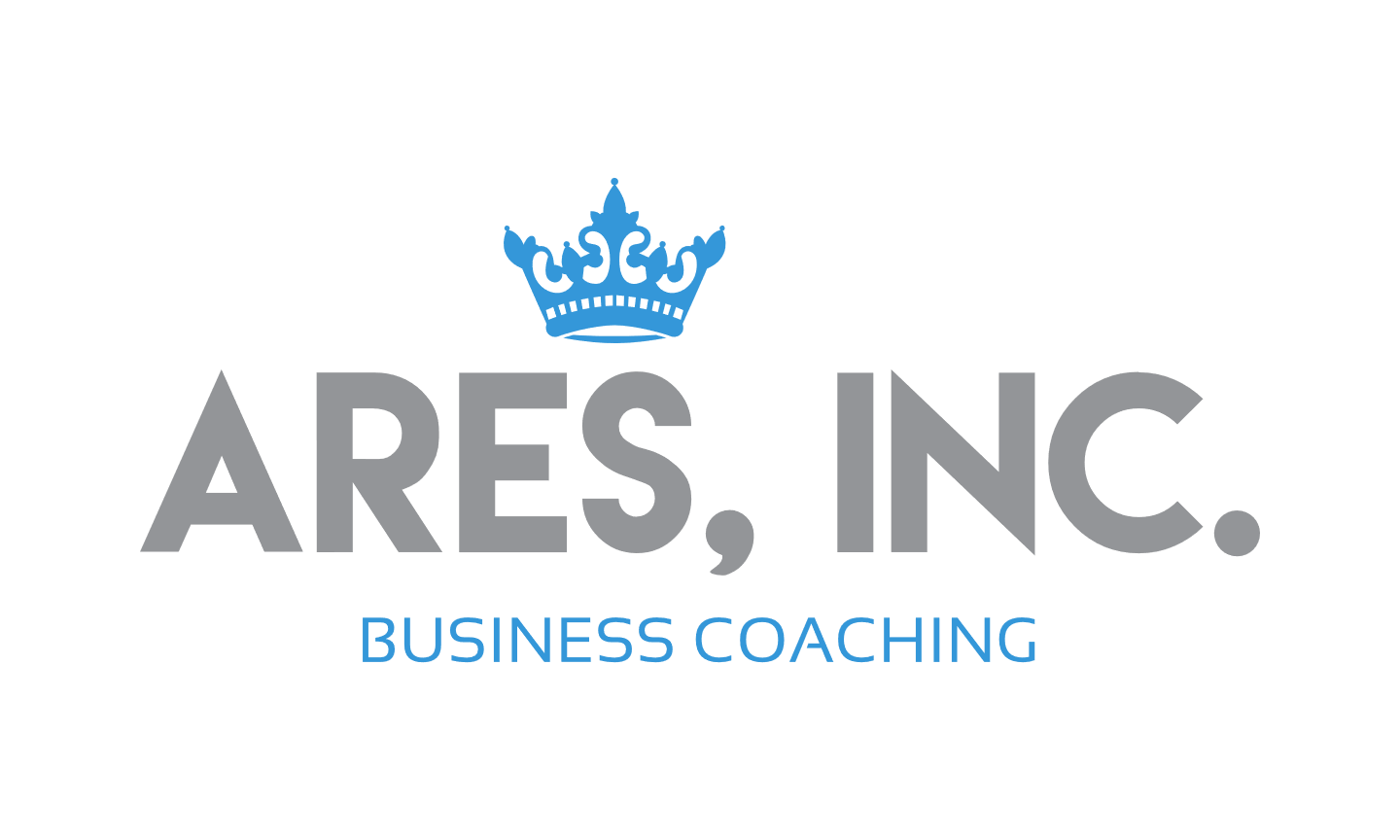 FOUNDATION FOR BUSINESS – TRAINING AND COACHING DAY IBusiness Plan Development – The Four Models (Source: Millionaire Real Estate Agent)Economic – relationship between activities and the income produced.  LEAD WITH REVENUE.Lead Generation - how you will gain business and ultimately market share.  MOST IMPORTANT MODEL FOR A NEW AGENT.Marketing Strategy Development – support of your prospecting and branding for name recognition.  PLAY RED LIGHT/GREEN LIGHT.Organizational – leverage.   HIRE CAPACITY TALENT.  First hire = COACH; Second HIRE = Executive Administrative Assistant.Exercise:How much money do I want to earn this year (report card)?   ______________________________What is or will be my TOP source for LEADS? ____________________________________________HOW much will I be spending on Advertising/Branding (percentage of Income is ok) _______________________________________If I needed ONE person this year to help me or one position to add, WHO/WHAT would it be?  _______________________________________________________The Perfect Realtor Schedule5:30	Rise in Gratitude6:30	Breakfast and Exercise7:00	Shower and Affirmations8:00 	In Office – ROLE PLAY - working9:00	Lead Generation                                                        X to Y by?10:00	Lead Generation11:00	Lead Generation11:00	Admin; emails; phone calls and enter Contacts into Database12:00	Lunch1:00	Follow-Up*** (80%+ business comes from following up)2:00	Listing Appointments (if none, do CMAs/PREP, if none, do an OPEN HOUSE or PREVIEW PROP)3:00	Same4:30	Back in Office – Admin, emails; phone calls and enter notes on properties from Preview5:00	Prepare Phone Numbers/Plan for the following Day Lead Generation6:00 	Leave to go Home                                                        Light Dinner and in bed by 9:30 p.m.